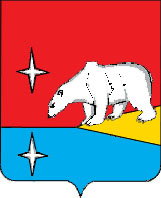 АДМИНИСТРАЦИЯГОРОДСКОГО ОКРУГА ЭГВЕКИНОТП О С Т А Н О В Л Е Н И ЕОб утверждении Порядка предоставления субсидии на возмещение недополученных доходов в связи с оказанием услуг по содержанию и ремонту жилищного фондаРуководствуясь статьей 78 Бюджетного кодекса Российской Федерации, Администрация городского округа Эгвекинот П О С Т А Н О В Л Я Е Т:1. Утвердить прилагаемый Порядок предоставления субсидии на возмещение недополученных доходов в связи с оказанием услуг по содержанию и ремонту жилищного фонда.2. Определить Управление промышленной политики Администрации городского округа Эгвекинот уполномоченным органом по предоставлению субсидии на возмещение недополученных доходов в связи с оказанием услуг по содержанию и ремонту жилищного фонда.3. Настоящее постановление подлежит обнародованию в местах, определенных Уставом городского округа Эгвекинот, размещению на официальном сайте Администрации городского   округа Эгвекинот в информационно-телекоммуникационной сети «Интернет» и вступает в силу со дня его обнародования.4. Контроль за исполнением настоящего постановления возложить на Управление промышленной политики Администрации городского округа Эгвекинот (Абакаров А.М.).Глава Администрации		                                                                          Р.В. КоркишкоУтвержденпостановлением Администрациигородского округа Эгвекинотот 20 ноября 2020 г. № 491-паПорядокпредоставления субсидии на возмещение недополученных доходов в связи с оказанием услуг по содержанию и ремонту жилищного фонда1. Общие положения 1.1. Порядок предоставления субсидии на возмещение недополученных доходов в связи с оказанием услуг по содержанию и ремонту жилищного фонда (далее - Субсидия) разработан в соответствии со статьей 78 Бюджетного кодекса Российской Федерации, Постановлением Правительства Российской Федерации от 18 сентября 2020 г. № 1492 «Об общих требованиях к нормативным правовым актам, муниципальным правовым актам, регулирующим предоставление субсидий, в том числе грантов в форме субсидий, юридическим лицам, индивидуальным предпринимателям, а также физическим лицам - производителям товаров, работ, услуг, и о признании утратившими силу некоторых актов Правительства Российской Федерации и отдельных положений некоторых актов Правительства Российской Федерации» и определяет:а) общие положения;б) порядок проведения отбора получателей Субсидий для предоставления Субсидий;в) условия и порядок предоставления Субсидии;г) требования к отчетности;д) требования об осуществлении контроля за соблюдением условий, целей и порядка предоставления Субсидий и ответственности за их нарушение.Под содержанием жилищного фонда понимаются комплекс работ и услуг по управлению многоквартирным домом, содержанию, текущему ремонту, капитальному ремонту общего имущества в многоквартирном доме, необходимых для обеспечения надлежащего содержания общего имущества в многоквартирном доме, обеспечивающего безопасное проживание граждан.	Недополученными доходами в связи с оказанием услуг по содержанию и ремонту жилищного фонда признаются экономически обоснованные убытки, полученные как разница между начисленной платой за содержание жилых и нежилых помещений собственникам (нанимателям) помещения многоквартирных домов и фактическими расходами на выполнение работ (оказание услуг) по содержанию общего имущества в многоквартирных домах, за следующие периоды:1) в 2020 году:январь - ноябрь текущего финансового года;2) начиная с 2021 года:декабрь года, предшествующего текущему финансовому году;январь - ноябрь текущего финансового года.1.2. Субсидия имеет заявительный характер и предоставляется из бюджета городского округа Эгвекинот юридическим лицам (индивидуальным предпринимателям), товариществам собственников жилья, жилищным кооперативам или иным специализированным потребительским кооперативам, осуществляющим управление многоквартирным домом (многоквартирными домами) на территории городского округа Эгвекинот (далее – Получатель) на возмещение недополученных доходов в связи с оказанием услуг по содержанию и ремонту жилищного фонда.Субсидии предоставляются управляющим организациям на безвозмездной и безвозвратной основе в целях: а) возмещения недополученных доходов, связанных с оказанием услуг по содержанию и ремонту жилищного фонда;б) гарантированного оказания Получателем услуг по содержанию и ремонту жилищного фонда.1.3. Главным распорядителем средств бюджета городского округа Эгвекинот, осуществляющим предоставление Субсидий, до которого в соответствии с бюджетным законодательством Российской Федерации как получателю бюджетных средств доведены в установленном порядке лимиты бюджетных обязательств на соответствующий финансовый год, является Администрация городского округа Эгвекинот (далее – Уполномоченный орган).Субсидия предоставляется в пределах бюджетных ассигнований, предусмотренных в бюджете городского округа Эгвекинот на указанные цели, и утвержденных лимитов бюджетных обязательств на предоставление Субсидии в рамках реализации мероприятия «Субсидирование предприятий ЖКХ» подпрограммы «Субсидирование предприятий жилищно-коммунального хозяйства» Муниципальной программы «Поддержка жилищно-коммунального хозяйства и энергетики городского округа Эгвекинот на 2016-2021 годы», утвержденной Постановлением Администрации Иультинского муниципального района от   20 ноября 2015 г. № 129-па.1.4. Право на получение Субсидии имеют управляющие организации, одновременно соответствующие следующим критериям:получившие право на управление многоквартирными домами на основании решений общих собраний собственников помещений или признанные победителями открытого конкурса по отбору организаций для управления многоквартирными домами;осуществляющие функции по управлению многоквартирными домами, в которых имеются муниципальные жилые помещения;предоставившие документы, подтверждающие наличие недополученных доходов;имеющие лицензию на осуществление предпринимательской деятельности по управлению многоквартирными домами.2. Порядок проведения отбора получателей Субсидий для предоставления Субсидий2.1. Способ проведения отбора Получателей определяется путем запроса предложений, который указывается при определении получателя Субсидии Уполномоченным органом, на основании заявок, направленных участниками отбора для участия в отборе, исходя из соответствия участников отбора критериям отбора и очередностью поступления заявок на участие в отборе.2.2. Объявления о проведении отбора размещается не позднее 20 ноября в 2020 году (начиная с 2021 года – не позднее 1 сентября). Дата окончания подачи (приема) заявок участников отбора - 20 декабря в 2020 году (начиная с 2021 года – не позднее 1 октября). Объявление о проведении отбора размещается на едином портале бюджетной системы Российской Федерации в информационно-телекоммуникационной сети «Интернет» (далее - единый портал) и на официальном сайте Администрации городского округа Эгвекинот (эгвекинот.рф).2.3. В объявлении о проведении отбора указывается:а) дата и время начала (окончания) подачи (приема) заявок участников отбора, которые не могут быть меньше 30 календарных дней, следующих за днем размещения объявления о проведении отбора;б) наименование, место нахождения, почтовый адрес, адреса электронной почты Уполномоченного органа;в) доменное имя, и (или) сетевой адрес, и (или) указатели страниц сайта в информационно-телекоммуникационной сети «Интернет», на котором обеспечивается проведение отбора;г) цель предоставления Субсидии в соответствии с пунктом 1.2 настоящего Порядка;д) результаты предоставления Субсидии в соответствии с пунктом 3.10 настоящего Порядка;е) требования к участникам отбора и перечень документов, предоставляемых участниками отбора для подтверждения их соответствию требованиям пункта 2.4 настоящего Порядка;ж) порядок подачи заявок участниками отбора и требований, предъявляемых к форме и содержанию заявок, подаваемых участниками отбора, в соответствии с пунктом 2.5 настоящего Порядка;з) порядок отзыва заявок участников отбора, порядок возврата заявок участников отбора, определяющего в том числе основания для возврата заявок участников отбора, порядок внесения изменений в заявки участников отбора;и) правила рассмотрения заявок участников отбора в соответствии с пунктом 2.6 настоящего Порядка;к) порядок предоставления участникам отбора разъяснений положений объявления о проведении отбора, даты начала и окончания срока такого предоставления;л) срок, в течение которого победитель (победители) отбора должен подписать соглашение (договор) о предоставлении Субсидии (далее - Соглашение);м) условия признания победителя (победителей) отбора уклонившимся от заключения Соглашения;н) дата размещения результатов на едином портале и на официальном сайте Администрации городского округа Эгвекинот как получателя бюджетных средств, которая не может быть позднее 14-го календарного дня, следующего за днем определения победителя отбора.2.4. Участник отбора на 1-е число месяца, предшествующего месяцу, в котором планируется проведение отбора, должен соответствовать следующим требованиям:- не должен являться получателем средств из бюджета городского округа Эгвекинот на основании иных муниципальных правовых актов городского округа Эгвекинот на цели, указанные в пункте 1.2 настоящего Порядка;- не должен являться иностранным юридическим лицом, а также российскими юридическим лицом, в уставном (складочном) капитале которых доля участия иностранных юридических лиц, местом регистрации которых является государство или территория, включенные в утвержденный Министерством финансов Российской Федерации перечень государств и территорий, предоставляющих льготный налоговый режим налогообложения и (или) не предусматривающих раскрытия и предоставления информации при проведении финансовых операций (офшорные зоны), в совокупности превышает 50 процентов;- участники отбора - юридические лица не должны находиться в процессе реорганизации, ликвидации, в отношении них не должна быть введена процедура банкротства, деятельность участников отбора не должна быть приостановлена в порядке, предусмотренном законодательством Российской Федерации, а участники отбора - индивидуальные предприниматели не должны прекратить деятельность в качестве индивидуального предпринимателя.2.5. Форма и содержание заявок, подаваемых участниками отбора, устанавливается приложением 1 к настоящему Порядку.Вместе с заявкой на участие в отборе участник предоставляет:а) плановый расчет недополученных доходов, связанных с оказанием услуг по содержанию и ремонту жилищного фонда, по форме согласно приложению 2 к настоящему Порядку; б) копию устава юридического лица, заверенную подписью руководителя и печатью управляющей организации;в) копию свидетельства о государственной регистрации управляющей организации, заверенную подписью руководителя и печатью данной организации или подписью и печатью (при наличии) индивидуального предпринимателя;г) копию свидетельства о постановке управляющей организации на учет в налоговом органе, заверенную подписью руководителя и печатью данной организации или подписью и печатью (при наличии) индивидуального предпринимателя;д) выписку из Единого государственного реестра юридических лиц или из Единого государственного реестра индивидуальных предпринимателей;е) копию решения общего собрания собственников жилья о выборе управляющей организации или создании товарищества собственников жилья или копию договора управления многоквартирным домом, заключенного по итогам открытого конкурса;ж) копию документа о назначении руководителя на должность; з) копию уведомления кредитной организации об открытии расчетного счета;и) копию содержащих информацию страниц документа, удостоверяющего личность индивидуального предпринимателя.Все документы, представляемые участником отбора, должны быть заверены подписью руководителя либо уполномоченного им должностного лица и печатью юридического лица (при наличии печати). Если документы заверяются уполномоченным должностным лицом участника отбора, то к направляемым документам прикладывается копия распорядительного акта, подтверждающего такие полномочия.2.6. Уполномоченный орган регистрирует в день получения документы, поступившие в соответствии с пунктом 2.5 настоящего Порядка, и в течение 10 (десяти) рабочих дней после даты окончания приема заявок рассматривает их на соответствие требованиям, установленным пунктами 1.4, 2.4, 2.9 настоящего Порядка, и принимает одно из решений в виде письменного уведомления Получателя нарочным либо почтовым отправлением с одновременным направлением в электронном виде на адрес электронной почты Получателя:1) о признании Получателя соответствующим требованиям и условиям проведения отбора - в случае отсутствия оснований для отказа, установленных пунктами 1.4, 2.4, 2.9 настоящего Порядка; 2) об отклонении заявки с обоснованием причин отказа - в случае наличия оснований для отказа в предоставлении Субсидии, установленных пунктами 1.4, 2.4, 2.9 настоящего Порядка. Устранение причин, послуживших отклонению заявки, является основанием для очередного обращения заявителя в Уполномоченный орган в соответствии с пунктом 2.5 настоящего Порядка и в сроки, установленные пунктом 2.2 настоящего Порядка.2.7. Уполномоченный орган присваивает порядковые номера заявкам на участие в отборе в соответствии с датой и временем регистрации заявок.2.8. Информация о результатах рассмотрения заявок размещается едином портале и на официальном сайте Администрации городского округа Эгвекинот в информационно-телекоммуникационной сети «Интернет» в течение 10 (десяти) рабочих дней после даты окончания приема заявок, которая должна содержать следующие сведения:дата, время и место проведения рассмотрения заявок;информация об участниках отбора, заявки которых были рассмотрены;информация об участниках отбора, заявки которых были отклонены, с указанием причин их отклонения, в том числе положений объявления о проведении отбора, которым не соответствуют такие заявки;последовательность оценки заявок участников отбора, присвоенные заявкам участников отбора значения по каждому из предусмотренных критериев оценки заявок участников отбора;наименование получателя (получателей) Субсидии, с которым заключается Соглашение, и размер предоставляемой ему Субсидии.2.9. Основаниями для отклонения заявок участников отбора на стадии рассмотрения заявок являются:а) несоответствие участника отбора требованиям, установленным пунктом 2.4 настоящего Порядка;б) несоответствие представленных участником отбора заявок и документов требованиям к заявкам участников отбора, установленным в объявлении о проведении отбора;в) недостоверность представленной участником отбора информации, в том числе информации о месте нахождения и адресе юридического лица;г) подача участником отбора заявки после даты и (или) времени, определенных для подачи заявок;д) отсутствие бюджетных ассигнований, предусмотренных решением о бюджете городского округа Эгвекинот на соответствующий финансовый год на цели, предусмотренные Порядком.3. Условия и порядок предоставления Субсидии3.1.	Участники отбора имеют право обратиться в Уполномоченный орган за получением разъяснений в устной или письменной форме по адресу: 689202, Чукотский автономный округ, п. Эгвекинот, ул. Ленина, д. 9; контактные телефоны для справок: (42734) 2-31-14; e-mail: admin@go-egvekinot.ru.3.2. Размер Субсидии рассчитывается исходя из суммы планируемых расходов по содержанию общего имущества в многоквартирном доме по экономически обоснованным затратам, а также исходя из планируемых начислений размера платы за содержание жилого и нежилого помещения.Возмещение недополученных доходов, подлежащих субсидированию, осуществляется без учета налога на добавленную стоимость, в соответствии с абзацем3 пункта 2 статьи154 Налогового кодекса Российской Федерации.В случае превышения рассчитанного размера Субсидии по всем управляющим организациям над суммой лимита бюджетных обязательств на соответствующий финансовый год, размер Субсидии для каждой управляющей организации определяется по формуле:
Со = КП : НДв x НДо, где:
Со - сумма Субсидии, предоставляемая управляющей организации;
КП - сумма лимитов бюджетных обязательств на соответствующий финансовый год;
НДв - общая сумма недополученных доходов всех управляющих организаций;
НДо - сумма недополученных доходов одной управляющей организации.3.3. Уполномоченный орган в течение 10 рабочих дней от даты принятия решения о признании Получателя соответствующим требованиям и условиям предоставления Субсидии направляет Получателю проект Соглашения о предоставлении Субсидии на бумажном носителе в двух экземплярах для подписания либо направляет проект Соглашения в двух экземплярах в адрес Получателя почтовым отправлением с одновременным направлением в электронном виде на адрес электронной почты. 3.4. Получатель в течение 10 (десяти) рабочих дней со дня получения от Уполномоченного органа Соглашения в соответствии с пунктом 3.3 Порядка подписывает его и возвращает на бумажном носителе в Уполномоченный орган нарочным либо направляет в адрес Уполномоченного органа почтовым отправлением с одновременным направлением в электронном виде на адрес электронной почты Уполномоченного органа.3.5. В случае поступления в Уполномоченный орган в срок, установленный пунктом 3.4 Порядка, проекта Соглашения, подписанного Получателем, Уполномоченный орган в течение 5 (пяти) рабочих дней со дня поступления проекта Соглашения:1) принимает решение о предоставлении Получателю Субсидии посредством подписания Соглашения со своей стороны;2) направляет один экземпляр подписанного Соглашения Получателю нарочным либо направляет его почтовым отправлением с одновременным направлением в электронном виде на адрес электронной почты Получателя.3.6. В случае не поступления в Уполномоченный орган в срок, установленный пунктом 3.4 Порядка, проекта Соглашения, подписанного Получателем, Уполномоченный орган в течение 6 (шести) рабочих дней со дня истечения срока, установленного пунктом 3.4 Порядка, принимает решение об отказе в предоставлении Субсидии и письменно уведомляет Получателя о принятом решении с обоснованием причины отказа в предоставлении Субсидии.3.7. Расторжение Соглашения возможно в случае:1) прекращения деятельности Получателя;2) нарушения Получателем порядка, целей и условий предоставления Субсидии, установленных настоящим Порядком;3) расторжение Соглашения в одностороннем порядке возможно в случае недостижения Получателем установленных настоящим Порядком показателей результативности и (или) нарушением Получателем требований, установленных в Соглашении, а также выявления фактов предоставления Получателем документов, содержащих недостоверную информацию;4) признания утратившим силу настоящего Порядка;5) по соглашению сторон.3.8. Изменения, вносимые в Соглашение, осуществляются по соглашению сторон и оформляются в виде дополнительного соглашения.Соглашение, дополнительное соглашение к Соглашению, в том числе соглашение о расторжении Соглашения (при необходимости), заключаются в соответствии с типовой формой, установленной Управлением финансов, экономики и имущественных отношений городского округа Эгвекинот, в порядке и в сроки, аналогичные установленным пунктами 3.3-3.6 настоящего Порядка.3.9. В Соглашение включаются условия о согласовании новых условий Соглашения или о расторжении Соглашения при не достижении согласия по новым условиям, что в случае уменьшения главному распорядителю как получателю бюджетных средств ранее доведенных лимитов бюджетных обязательств, указанных в пункте 1.3 настоящего Порядка, приводит к невозможности предоставления Субсидии в размере, определенном в Соглашении.3.10. Результатом предоставления Субсидии является возмещение управляющей организации недополученных доходов, указанных в пункте 1.1 настоящего Порядка, с целью надлежащего содержания общего имущества в многоквартирном доме, обеспечивающего безопасное проживание граждан.Показателем результативности предоставления Субсидии является сумма возмещения управляющей организации недополученных доходов, возникших в связи с оказанием услуг по содержанию и ремонту жилищного фонда. Показатель результативности устанавливается в Соглашении для каждого Получателя Субсидии. 3.11. Устанавливается следующий порядок перечисления Субсидии:3.11.1. Получатель Субсидии ежемесячно в срок не позднее 27 числа месяца, следующего за отчетным периодом, представляет в Уполномоченный орган следующие документы:1) письменное обращение о предоставлении Субсидии;2) справку - расчет о причитающейся Субсидии по форме согласно приложению 3 к настоящему Порядку;3) заверенные копии регистров бухгалтерского учета по счетам затрат: 20,25,26,90,86 по субсидируемому виду деятельности;4) копии счетов-фактур и актов об оказании услуг или копии универсальных передаточных документов, подтверждающих предоставление услуги по субсидируемому виду деятельности за отчетный месяц.3.11.2. Допускается авансирование предстоящих расходов по выплате Субсидии. 3.11.3. В случае, если сумма Субсидии, рассчитанная исходя из планового объема услуг, больше суммы, рассчитанной исходя из фактического объема оказанных услуг, излишне полученные суммы Субсидии засчитываются в счет Субсидии предстоящего месяца.В случае, если сумма Субсидии, рассчитанная исходя из планового объема услуг, меньше суммы, рассчитанной исходя из фактического объема оказанных услуг, недополученные суммы Субсидии подлежат выплате из местного бюджета за счет бюджетных ассигнований, предусмотренных в решении о бюджете на очередной год.В случае превышения размера авансового платежа над размером фактически сложившейся суммы Субсидии, разница между предварительно рассчитанной и фактически сложившейся суммой Субсидии подлежит возврату в бюджет городского округа Эгвекинот в срок до 20 января года, следующего за годом финансирования. В случае образования кредиторской задолженности перед Получателем Субсидии за текущий год, погашение осуществляется за счет бюджетных ассигнований, предусмотренных в решении о бюджете на очередной год.3.12. Уполномоченный орган в течение 5 (пяти) рабочих дней со дня поступления документов, указанных в пункте 3.11.1 Порядка осуществляет их проверку. 3.13. Для перечисления Субсидии Получателям Уполномоченный орган направляет в Управление финансов, экономики и имущественных отношений городского округа Эгвекинот заявки на предоставление Уполномоченному органу объемов финансирования Субсидии.3.14. Управление финансов, экономики и имущественных отношений городского округа Эгвекинот на основании полученных заявок, в пределах бюджетных ассигнований, предусмотренных на соответствующий финансовый год, и утвержденных лимитов бюджетных обязательств доводит Уполномоченному органу объемы финансирования для последующего перечисления Субсидии на счета Получателей.3.15. Перечисление Субсидии осуществляется ежемесячно с лицевого счета Уполномоченного органа, открытого в Управлении Федерального казначейства по Чукотскому автономному округу, на расчетный счет Получателя, открытый в кредитной организации.Уполномоченный орган осуществляет перечисление Субсидии не позднее десятого рабочего дня после принятия Уполномоченным органом решения по результатам рассмотрения документов, указанных в пункте 3.11.1 настоящего Порядка, при наличии доведенных объемов финансирования до Уполномоченного органа.3.16. Порядок и сроки возврата Субсидий в бюджет городского округа Эгвекинот в случае нарушения условий их предоставления устанавливаются разделом 5 настоящего Порядка.4. Требования к отчетности4.1. Получатель представляет в Уполномоченный орган:1) отчет о достижении результатов предоставления Субсидии, показателей их достижения по форме согласно приложению 4 к настоящему Порядку в срок до 1 февраля года, следующего за годом предоставления Субсидии.4.2. Получатель представляет в Уполномоченный орган отчетность, указанную в пункте 4.1 Порядка, на бумажном носителе нарочным либо направляет ее в адрес Уполномоченного органа почтовым отправлением с одновременным направлением в электронном виде на адрес электронной почты Уполномоченного органа. 4.3. Уполномоченный орган вправе устанавливать в Соглашении сроки и формы представления Получателем дополнительной отчетности.5. Требования об осуществлении контроля за соблюдением условий, целей и порядка предоставления Субсидии и ответственности за их нарушение5.1. Контроль за соблюдением условий, целей и порядка предоставления Субсидий осуществляет Уполномоченный орган.5.2. Обязательная проверка соблюдения условий, целей и порядка предоставления Субсидий Получателем проводится Уполномоченным органом и органами муниципального финансового контроля.Уполномоченный орган и орган муниципального финансового контроля в целях контроля за соблюдением условий, целей и порядка предоставления Субсидии, выделенной из бюджета городского округа Эгвекинот, имеет право запрашивать у Получателя Субсидии первичные и иные документы, необходимые для проведения проверки.5.3. В случае нарушения Получателем требований, установленных в Соглашении, а также выявления фактов предоставления Получателем документов, содержащих недостоверную информацию, по результатам проверок, проведенных Уполномоченным органом и органами муниципального финансового контроля, Субсидия подлежит возврату в бюджет городского округа Эгвекинот в полном объеме в порядке, установленном пунктом 5.5 Порядка.5.4. Уполномоченный орган в срок до 10 февраля года, следующего за годом предоставления Субсидии, осуществляет оценку достижения результата, показателя достижения результата предоставления Субсидии.В случае недостижения результата, показателя достижения результата предоставления Субсидии, полученные средства подлежат возврату в доход бюджета городского округа Эгвекинот в порядке, установленном пунктом 5.5 Порядка.5.5. Возврат Субсидии осуществляется в следующем порядке:1) Уполномоченный орган в течение 10 (десяти) рабочих дней со дня выявления фактов, определенных пунктами 5.3, 5.4 Порядка, направляет Получателю письменное уведомление об обнаруженных нарушениях с указанием платежных реквизитов и суммы средств, подлежащей возврату;2) Получатель в течение 10 (десяти) рабочих дней с момента получения письменного уведомления, указанного в подпункте 1 настоящего пункта, обязан перечислить на лицевой счет Уполномоченного органа, открытый в Управлении Федерального казначейства по Чукотскому автономному округу, денежные средства в объеме, определяемом в соответствии с пунктом 5.4 настоящего Порядка.5.6. В случае, если Получатель не исполнил установленные пунктами 5.3-5.5 Порядка требования, Уполномоченный орган взыскивает с Получателя Субсидии денежные средства в судебном порядке в соответствии с законодательством Российской Федерации.Приложение 1к Порядку предоставления субсидии на возмещение недополученных доходов в связи с оказанием услуг по содержанию и ремонту жилищного фонда« __ » __________ 20__ г.тел. исполнителя:         Приложение 3к Порядку предоставления субсидии из бюджета городского округа Эгвекинот на возмещение недополученных доходов в связи с оказанием услуг по содержанию и ремонту жилищного фонда         Приложение 4к Порядку предоставления субсидии из бюджета городского округа Эгвекинот на возмещение недополученных доходов в связи с оказанием услуг по содержанию и                                                                                       ремонту жилищного фондаОТЧЕТо достижении результата, показателей предоставления субсидии на возмещение недополученных доходов в связи с оказанием услуг по содержанию и ремонту жилищного фонда за 20__ годв соответствии с соглашением от «__» _________ 20__ года № ___________________________________________________________(наименование получателя субсидии)от 20 ноября 2020 г.№ 491- па                               п. ЭгвекинотЗАЯВКАна участие в отборе для получения субсидии на возмещение недополученных доходов в связи с оказанием услуг по содержанию и ремонту жилищного фонда__________________________________________________________________________(указать полное наименование и организационно-правовую форму юридического лица, индивидуального предпринимателяОзнакомившись с условиями Порядка предоставления субсидии на возмещение недополученных доходов в связи с оказанием услуг по содержанию и ремонту жилищного фонда, направляем следующие сведения.Сведения о юридическом лице:ЗАЯВКАна участие в отборе для получения субсидии на возмещение недополученных доходов в связи с оказанием услуг по содержанию и ремонту жилищного фонда__________________________________________________________________________(указать полное наименование и организационно-правовую форму юридического лица, индивидуального предпринимателяОзнакомившись с условиями Порядка предоставления субсидии на возмещение недополученных доходов в связи с оказанием услуг по содержанию и ремонту жилищного фонда, направляем следующие сведения.Сведения о юридическом лице:Сокращенное наименование юридического лица:ИННОГРНЮридический (почтовый) адрес:Фактический (почтовый) адрес:Должность руководителяФ.И.О. руководителя (полностью)Контактные телефоны, факсАдрес электронной почтыБанковские реквизиты для перечисления субсидииУчредители (перечислить всех учредителей)Плательщик налога на добавленную стоимость (да/нет)Сведения о индивидуальном предпринимателе (в случае подачи заявки таким лицом):Сведения о индивидуальном предпринимателе (в случае подачи заявки таким лицом):Сведения о индивидуальном предпринимателе (в случае подачи заявки таким лицом):Сведения о индивидуальном предпринимателе (в случае подачи заявки таким лицом):Наименование индивидуального предпринимателя:Наименование индивидуального предпринимателя:Наименование индивидуального предпринимателя:ИННИННИННПочтовый адрес:Почтовый адрес:Почтовый адрес:Контактные телефоны, факсКонтактные телефоны, факсКонтактные телефоны, факсАдрес электронной почтыАдрес электронной почтыАдрес электронной почтыБанковские реквизиты для перечисления субсидииБанковские реквизиты для перечисления субсидииБанковские реквизиты для перечисления субсидииПлательщик налога на добавленную стоимость (да/нет)Плательщик налога на добавленную стоимость (да/нет)Плательщик налога на добавленную стоимость (да/нет)1. Настоящим подтверждаю:а) достоверность информации, указанной в предоставленных документах;б) ________________________________________________________________(указать сокращенное наименование и организационно-правовую форму юридического лица, индивидуального предпринимателя)осуществляет на территории городского округа Эгвекинот деятельность по содержанию и ремонту жилищного фонда; имеет государственную регистрацию в налоговых органах на территории городского округа Эгвекинот;не находится в процессе реорганизации, ликвидации, в отношении него не введена процедура банкротства, деятельность не приостановлена в порядке, предусмотренном законодательством Российской Федерации;не должен прекратить деятельность в качестве индивидуального предпринимателя (для индивидуальных предпринимателей);не является иностранным юридическим лицом, а также российским юридическим лицом, в уставном (складочном) капитале которого доля участия иностранных юридических лиц, местом регистрации которых является государство или территория, включенные в утверждаемый Министерством финансов Российской Федерации перечень государств и территорий, предоставляющих льготный налоговый режим налогообложения и (или) не предусматривающих раскрытия и предоставления информации при проведении финансовых операций (офшорные зоны) в отношении таких юридических лиц, в совокупности превышает 50 процентов;не получает средства из бюджета городского округа Эгвекинот на основании иных правовых актов на возмещение недополученных доходов в связи с оказанием услуг по содержанию и ремонту жилищного фонда.2. Настоящим даю согласие на осуществление Администрацией городского округа Эгвекинот и органами муниципального финансового контроля проверок соблюдения ______________________________________________________________(указать наименование юридического лица, индивидуального предпринимателя)условий, целей и порядка предоставления субсидии.3. К настоящему заявлению прилагаем:1) ____________________________,2) ____________________________.Настоящим даю согласие_________________________________________________________________________           (наименование органа местного самоуправления городского округа)на публикацию (размещение) в информационной-телекоммуникационной сети «Интернет» информации обо мне как участнике отбора, о подаваемой заявке. Даю согласие на обработку, распространение и использование этой информации, а также иных данных, которые необходимы для предоставления настоящей субсидии, в том числе на получение из соответствующих органов выписки из Единого государственного реестра юридических лиц (индивидуальных предпринимателей).Настоящим обязуюсь соблюсти показатель достижения результата предоставления субсидии.Настоящим подтверждаю, что вся информация, содержащаяся в представленных документах или их копиях, является подлинной.1. Настоящим подтверждаю:а) достоверность информации, указанной в предоставленных документах;б) ________________________________________________________________(указать сокращенное наименование и организационно-правовую форму юридического лица, индивидуального предпринимателя)осуществляет на территории городского округа Эгвекинот деятельность по содержанию и ремонту жилищного фонда; имеет государственную регистрацию в налоговых органах на территории городского округа Эгвекинот;не находится в процессе реорганизации, ликвидации, в отношении него не введена процедура банкротства, деятельность не приостановлена в порядке, предусмотренном законодательством Российской Федерации;не должен прекратить деятельность в качестве индивидуального предпринимателя (для индивидуальных предпринимателей);не является иностранным юридическим лицом, а также российским юридическим лицом, в уставном (складочном) капитале которого доля участия иностранных юридических лиц, местом регистрации которых является государство или территория, включенные в утверждаемый Министерством финансов Российской Федерации перечень государств и территорий, предоставляющих льготный налоговый режим налогообложения и (или) не предусматривающих раскрытия и предоставления информации при проведении финансовых операций (офшорные зоны) в отношении таких юридических лиц, в совокупности превышает 50 процентов;не получает средства из бюджета городского округа Эгвекинот на основании иных правовых актов на возмещение недополученных доходов в связи с оказанием услуг по содержанию и ремонту жилищного фонда.2. Настоящим даю согласие на осуществление Администрацией городского округа Эгвекинот и органами муниципального финансового контроля проверок соблюдения ______________________________________________________________(указать наименование юридического лица, индивидуального предпринимателя)условий, целей и порядка предоставления субсидии.3. К настоящему заявлению прилагаем:1) ____________________________,2) ____________________________.Настоящим даю согласие_________________________________________________________________________           (наименование органа местного самоуправления городского округа)на публикацию (размещение) в информационной-телекоммуникационной сети «Интернет» информации обо мне как участнике отбора, о подаваемой заявке. Даю согласие на обработку, распространение и использование этой информации, а также иных данных, которые необходимы для предоставления настоящей субсидии, в том числе на получение из соответствующих органов выписки из Единого государственного реестра юридических лиц (индивидуальных предпринимателей).Настоящим обязуюсь соблюсти показатель достижения результата предоставления субсидии.Настоящим подтверждаю, что вся информация, содержащаяся в представленных документах или их копиях, является подлинной.1. Настоящим подтверждаю:а) достоверность информации, указанной в предоставленных документах;б) ________________________________________________________________(указать сокращенное наименование и организационно-правовую форму юридического лица, индивидуального предпринимателя)осуществляет на территории городского округа Эгвекинот деятельность по содержанию и ремонту жилищного фонда; имеет государственную регистрацию в налоговых органах на территории городского округа Эгвекинот;не находится в процессе реорганизации, ликвидации, в отношении него не введена процедура банкротства, деятельность не приостановлена в порядке, предусмотренном законодательством Российской Федерации;не должен прекратить деятельность в качестве индивидуального предпринимателя (для индивидуальных предпринимателей);не является иностранным юридическим лицом, а также российским юридическим лицом, в уставном (складочном) капитале которого доля участия иностранных юридических лиц, местом регистрации которых является государство или территория, включенные в утверждаемый Министерством финансов Российской Федерации перечень государств и территорий, предоставляющих льготный налоговый режим налогообложения и (или) не предусматривающих раскрытия и предоставления информации при проведении финансовых операций (офшорные зоны) в отношении таких юридических лиц, в совокупности превышает 50 процентов;не получает средства из бюджета городского округа Эгвекинот на основании иных правовых актов на возмещение недополученных доходов в связи с оказанием услуг по содержанию и ремонту жилищного фонда.2. Настоящим даю согласие на осуществление Администрацией городского округа Эгвекинот и органами муниципального финансового контроля проверок соблюдения ______________________________________________________________(указать наименование юридического лица, индивидуального предпринимателя)условий, целей и порядка предоставления субсидии.3. К настоящему заявлению прилагаем:1) ____________________________,2) ____________________________.Настоящим даю согласие_________________________________________________________________________           (наименование органа местного самоуправления городского округа)на публикацию (размещение) в информационной-телекоммуникационной сети «Интернет» информации обо мне как участнике отбора, о подаваемой заявке. Даю согласие на обработку, распространение и использование этой информации, а также иных данных, которые необходимы для предоставления настоящей субсидии, в том числе на получение из соответствующих органов выписки из Единого государственного реестра юридических лиц (индивидуальных предпринимателей).Настоящим обязуюсь соблюсти показатель достижения результата предоставления субсидии.Настоящим подтверждаю, что вся информация, содержащаяся в представленных документах или их копиях, является подлинной.1. Настоящим подтверждаю:а) достоверность информации, указанной в предоставленных документах;б) ________________________________________________________________(указать сокращенное наименование и организационно-правовую форму юридического лица, индивидуального предпринимателя)осуществляет на территории городского округа Эгвекинот деятельность по содержанию и ремонту жилищного фонда; имеет государственную регистрацию в налоговых органах на территории городского округа Эгвекинот;не находится в процессе реорганизации, ликвидации, в отношении него не введена процедура банкротства, деятельность не приостановлена в порядке, предусмотренном законодательством Российской Федерации;не должен прекратить деятельность в качестве индивидуального предпринимателя (для индивидуальных предпринимателей);не является иностранным юридическим лицом, а также российским юридическим лицом, в уставном (складочном) капитале которого доля участия иностранных юридических лиц, местом регистрации которых является государство или территория, включенные в утверждаемый Министерством финансов Российской Федерации перечень государств и территорий, предоставляющих льготный налоговый режим налогообложения и (или) не предусматривающих раскрытия и предоставления информации при проведении финансовых операций (офшорные зоны) в отношении таких юридических лиц, в совокупности превышает 50 процентов;не получает средства из бюджета городского округа Эгвекинот на основании иных правовых актов на возмещение недополученных доходов в связи с оказанием услуг по содержанию и ремонту жилищного фонда.2. Настоящим даю согласие на осуществление Администрацией городского округа Эгвекинот и органами муниципального финансового контроля проверок соблюдения ______________________________________________________________(указать наименование юридического лица, индивидуального предпринимателя)условий, целей и порядка предоставления субсидии.3. К настоящему заявлению прилагаем:1) ____________________________,2) ____________________________.Настоящим даю согласие_________________________________________________________________________           (наименование органа местного самоуправления городского округа)на публикацию (размещение) в информационной-телекоммуникационной сети «Интернет» информации обо мне как участнике отбора, о подаваемой заявке. Даю согласие на обработку, распространение и использование этой информации, а также иных данных, которые необходимы для предоставления настоящей субсидии, в том числе на получение из соответствующих органов выписки из Единого государственного реестра юридических лиц (индивидуальных предпринимателей).Настоящим обязуюсь соблюсти показатель достижения результата предоставления субсидии.Настоящим подтверждаю, что вся информация, содержащаяся в представленных документах или их копиях, является подлинной.Руководитель организации____________(подпись)_________________________(расшифровка подписи)_________________________(расшифровка подписи)Главный бухгалтер организации____________(подпись)_________________________(расшифровка подписи)_________________________(расшифровка подписи)М.П."___"___________ 20__ годПриложение 2Приложение 2Приложение 2к Порядку предоставления субсидии из бюджета городского округа Эгвекинот на возмещение недополученных доходов в связи с оказанием услуг по содержанию и ремонту жилищного фондак Порядку предоставления субсидии из бюджета городского округа Эгвекинот на возмещение недополученных доходов в связи с оказанием услуг по содержанию и ремонту жилищного фондак Порядку предоставления субсидии из бюджета городского округа Эгвекинот на возмещение недополученных доходов в связи с оказанием услуг по содержанию и ремонту жилищного фондак Порядку предоставления субсидии из бюджета городского округа Эгвекинот на возмещение недополученных доходов в связи с оказанием услуг по содержанию и ремонту жилищного фондаУтверждаюУтверждаюУтверждаюУтверждаюДиректорДиректорДиректорДиректор__________(подпись)(подпись)(расшифровка подписи)МППлановый расчетПлановый расчетПлановый расчетПлановый расчетПлановый расчетПлановый расчетнедополученных доходов, связанных с оказанием услуг по содержанию и ремонту жилищного фонда, на периоднедополученных доходов, связанных с оказанием услуг по содержанию и ремонту жилищного фонда, на периоднедополученных доходов, связанных с оказанием услуг по содержанию и ремонту жилищного фонда, на периоднедополученных доходов, связанных с оказанием услуг по содержанию и ремонту жилищного фонда, на периоднедополученных доходов, связанных с оказанием услуг по содержанию и ремонту жилищного фонда, на периоднедополученных доходов, связанных с оказанием услуг по содержанию и ремонту жилищного фонда, на периодс «     »  _______        20__ года по «      » _________ 20___ годас «     »  _______        20__ года по «      » _________ 20___ годас «     »  _______        20__ года по «      » _________ 20___ годас «     »  _______        20__ года по «      » _________ 20___ годас «     »  _______        20__ года по «      » _________ 20___ годас «     »  _______        20__ года по «      » _________ 20___ года________________________________________________________________________________________________________________________________________________________________________________________________________________________________________________________________________________________________________________________________________________________________________________________________________________________________________________(наименование населенного пункта городского округа Эгвекинот)(наименование населенного пункта городского округа Эгвекинот)(наименование населенного пункта городского округа Эгвекинот)(наименование населенного пункта городского округа Эгвекинот)(наименование населенного пункта городского округа Эгвекинот)(наименование населенного пункта городского округа Эгвекинот)№ п/пПоказателиПоказателиЕд.  изм. Годовой план 12234 1.    Содержание и ремонт жилищного фонда, в том числе:  Содержание и ремонт жилищного фонда, в том числе:  кв.м  общая площадь жилых помещений  общая площадь жилых помещений  кв.м  общая площадь нежилых помещений  общая площадь нежилых помещений  кв.м 2.Сложившийся экономически обоснованный тариф (без НДС) (стр.4/стр.1)Сложившийся экономически обоснованный тариф (без НДС) (стр.4/стр.1) руб. 3.Действующий тариф (без НДС)Действующий тариф (без НДС) руб. 4.Всего расходов на содержание и ремонт жилищного фонда по полной себестоимости, в том числе:Всего расходов на содержание и ремонт жилищного фонда по полной себестоимости, в том числе:руб.4.1материалыматериалыруб.4.2амортизацияамортизацияруб.4.3ремонтремонтруб.4.4теплоэнергиятеплоэнергияруб.4.5электроэнергия (на освещение мест общего пользования)электроэнергия (на освещение мест общего пользования)руб.4.6водоснабжениеводоснабжениеруб.4.7водоотведениеводоотведениеруб.4.8расходы на оплату трударасходы на оплату трударуб.4.9прочие прямые расходыпрочие прямые расходыруб.4.10цеховые расходыцеховые расходыруб.4.11общеэксплуатационные расходыобщеэксплуатационные расходыруб.4.12дератизациядератизацияруб.5.Всего доходов (без НДС), в том числе:Всего доходов (без НДС), в том числе:руб.от населения (без НДС)от населения (без НДС)руб.от организаций (без НДС)от организаций (без НДС)руб.6.Финансовый результат (стр.5-стр.4)Финансовый результат (стр.5-стр.4)руб.Руководитель Получателя субсидии(подпись, расшифровка подписи)Главный бухгалтер Получателя субсидии(подпись, расшифровка подписи)Исполнитель(подпись, расшифровка подписи)Справка-расчет размера причитающейся субсидии на возмещениеСправка-расчет размера причитающейся субсидии на возмещениеСправка-расчет размера причитающейся субсидии на возмещениеСправка-расчет размера причитающейся субсидии на возмещениеСправка-расчет размера причитающейся субсидии на возмещениеСправка-расчет размера причитающейся субсидии на возмещениеСправка-расчет размера причитающейся субсидии на возмещениеСправка-расчет размера причитающейся субсидии на возмещениеСправка-расчет размера причитающейся субсидии на возмещениеСправка-расчет размера причитающейся субсидии на возмещениеСправка-расчет размера причитающейся субсидии на возмещениеСправка-расчет размера причитающейся субсидии на возмещениенедополученных доходов в связи с оказанием услуг по содержанию и ремонту жилищного фонданедополученных доходов в связи с оказанием услуг по содержанию и ремонту жилищного фонданедополученных доходов в связи с оказанием услуг по содержанию и ремонту жилищного фонданедополученных доходов в связи с оказанием услуг по содержанию и ремонту жилищного фонданедополученных доходов в связи с оказанием услуг по содержанию и ремонту жилищного фонданедополученных доходов в связи с оказанием услуг по содержанию и ремонту жилищного фонданедополученных доходов в связи с оказанием услуг по содержанию и ремонту жилищного фонданедополученных доходов в связи с оказанием услуг по содержанию и ремонту жилищного фонданедополученных доходов в связи с оказанием услуг по содержанию и ремонту жилищного фонданедополученных доходов в связи с оказанием услуг по содержанию и ремонту жилищного фонданедополученных доходов в связи с оказанием услуг по содержанию и ремонту жилищного фонданедополученных доходов в связи с оказанием услуг по содержанию и ремонту жилищного фонда________________________________________________________________________________________________________________________________________________________________________________________________________________________________________________________________________________________________________________________________________________________________________________________________________________________________________________________________________(наименование юридического лица, индивидуального предпринимателя)(наименование юридического лица, индивидуального предпринимателя)(наименование юридического лица, индивидуального предпринимателя)(наименование юридического лица, индивидуального предпринимателя)(наименование юридического лица, индивидуального предпринимателя)(наименование юридического лица, индивидуального предпринимателя)(наименование юридического лица, индивидуального предпринимателя)(наименование юридического лица, индивидуального предпринимателя)(наименование юридического лица, индивидуального предпринимателя)(наименование юридического лица, индивидуального предпринимателя)(наименование юридического лица, индивидуального предпринимателя)(наименование юридического лица, индивидуального предпринимателя)____________________________________________________________________________________________________________________________________________________________________________________(наименование населенного пункта городского округа Эгвекинот)(наименование населенного пункта городского округа Эгвекинот)(наименование населенного пункта городского округа Эгвекинот)(наименование населенного пункта городского округа Эгвекинот)(наименование населенного пункта городского округа Эгвекинот)(наименование населенного пункта городского округа Эгвекинот)(наименование населенного пункта городского округа Эгвекинот)(наименование населенного пункта городского округа Эгвекинот)(наименование населенного пункта городского округа Эгвекинот)(наименование населенного пункта городского округа Эгвекинот)(наименование населенного пункта городского округа Эгвекинот)(наименование населенного пункта городского округа Эгвекинот)по состоянию на ________ 20__ годапо состоянию на ________ 20__ годапо состоянию на ________ 20__ годапо состоянию на ________ 20__ годапо состоянию на ________ 20__ годапо состоянию на ________ 20__ годапо состоянию на ________ 20__ годапо состоянию на ________ 20__ годапо состоянию на ________ 20__ годапо состоянию на ________ 20__ годапо состоянию на ________ 20__ годапо состоянию на ________ 20__ года№ п/пПоказателиЕд.  изм. Годовой план  Фактически с начала года  Фактически с начала года  В т.ч. за отчетный период  В т.ч. за отчетный период Фактически возмещено с начала годаФактически возмещено с начала годаПодлежит возмещению123455667781.    Содержание и ремонт жилищного фонда, в том числе:  кв.м  х  х  х  общая площадь жилых помещений  кв.м  общая площадь нежилых помещений  кв.м  2.Сложившийся экономически обоснованный тариф (без НДС)       (стр.4/стр.1) руб.  х  х  х 3.Действующий тариф (без НДС) руб.  х  х  х 4.Всего расходов на содержание и ремонт жилищного фонда по полной себестоимости, в том числе:руб.ххх4.1материалыруб.4.2амортизацияруб.4.3ремонтруб.4.4теплоэнергияруб.4.5электроэнергия (на освещение мест общего пользования)руб.4.6водоснабжениеруб.4.7водоотведениеруб.4.8расходы на оплату трударуб.4.9прочие прямые расходыруб.4.10цеховые расходыруб.4.11общеэксплуатационные расходыруб.4.12дератизацияруб.5.Всего доходов (без НДС), в том числе:руб.хххот населения (без НДС)руб.от организаций (без НДС)руб.6.Финансовый результат (стр.5-стр.4)руб.Руководитель(получатель субсидии)Руководитель(получатель субсидии) Глава Администрации городского округа Эгвекинот     __________________ Глава Администрации городского округа Эгвекинот     __________________ Глава Администрации городского округа Эгвекинот     __________________ Глава Администрации городского округа Эгвекинот     __________________ Глава Администрации городского округа Эгвекинот     __________________ Глава Администрации городского округа Эгвекинот     __________________ Глава Администрации городского округа Эгвекинот     __________________(подпись, расшифровка)(подпись, расшифровка)(подпись, расшифровка)(подпись, расшифровка)(подпись, расшифровка)(подпись, расшифровка)МПМПГлавный бухгалтер(получатель субсидии)Главный бухгалтер(получатель субсидии)СогласованоСогласованоСогласованоСогласовано_______________________________________________________________(подпись, расшифровка)(подпись, расшифровка)(подпись, расшифровка)(подпись, расшифровка)(подпись, расшифровка)(подпись, расшифровка)МП« __ » _________ 20__ г.« __ » _________ 20__ г.« __ » _________ 20__ г.« __ » _________ 20__ г.Исполнитель(получатель субсидии)Исполнитель(получатель субсидии)(подпись, расшифровка)(подпись, расшифровка)« __ » _________ 20__годтел. исполнителя:______« __ » _________ 20__годтел. исполнителя:______Наименование результатов предоставления субсидии, показателей их достиженияЕдиница измерения по ОКЕИЕдиница измерения по ОКЕИЗначениеЗначениеВеличина отклонения, %Причина отклоненияНаименование результатов предоставления субсидии, показателей их достижениянаименованиекодплановоефактическоеВеличина отклонения, %Причина отклоненияпроцент44Руководитель получателя субсидииДатаМ.П.____________(подпись)____________________________(расшифровка подписи, Ф.И.О.)